Sélection de ressources pour vous accompagnerRessources pour vos encadrements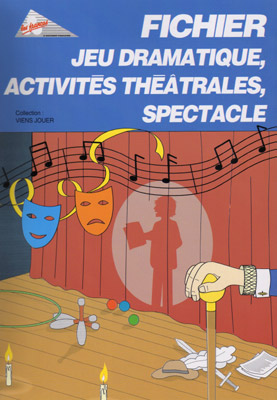 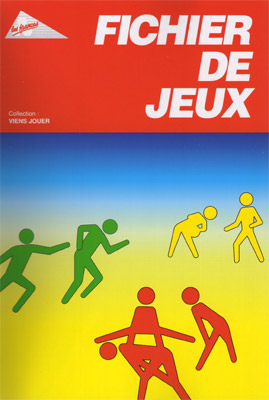 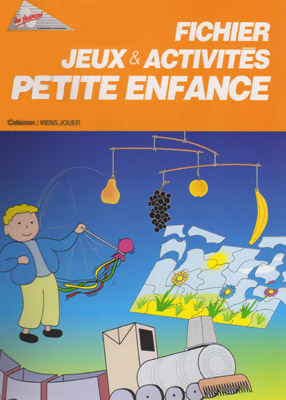 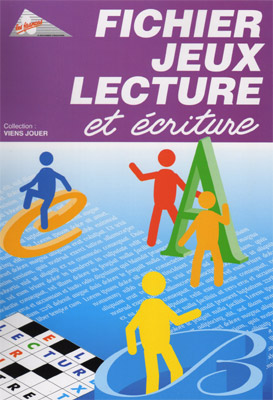 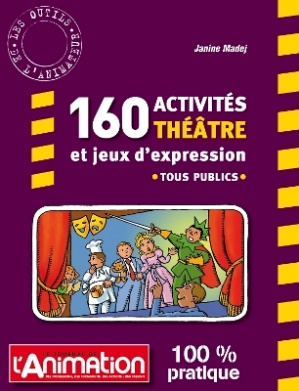 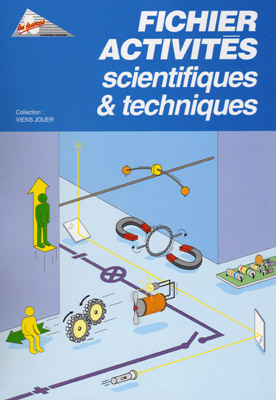 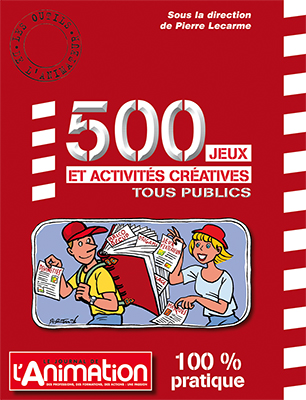 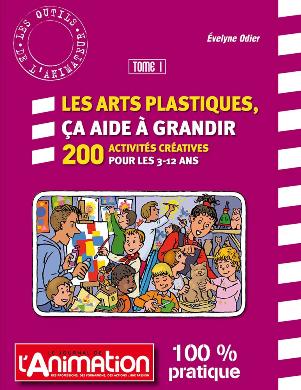 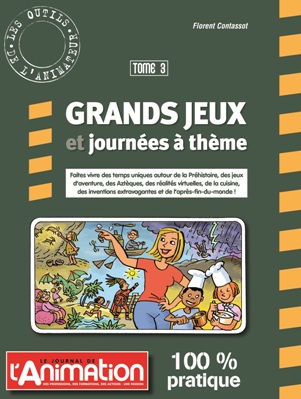 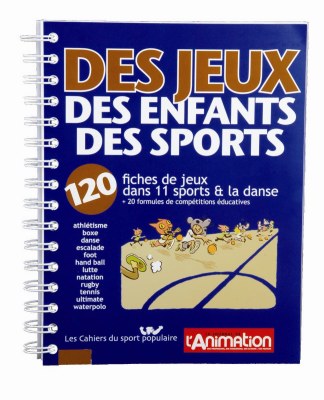 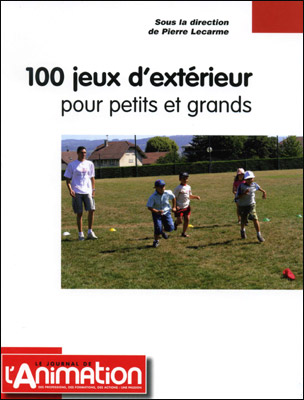 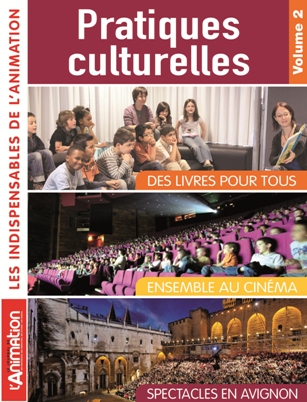 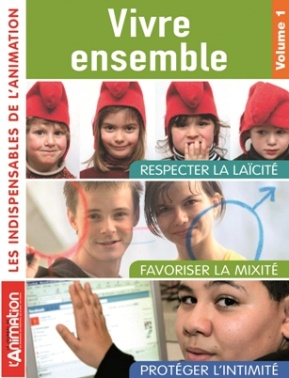 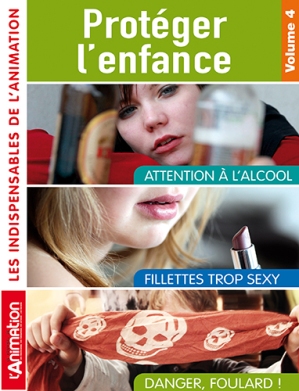 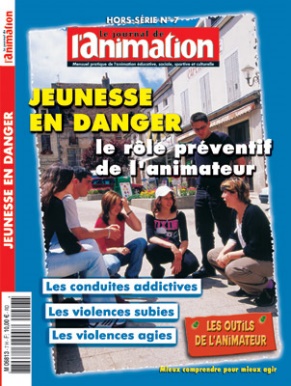 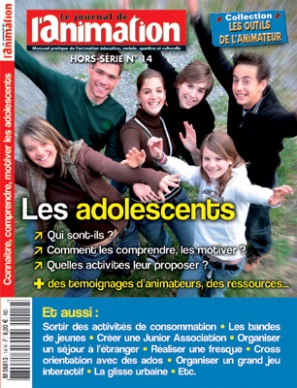 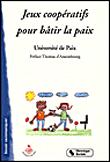 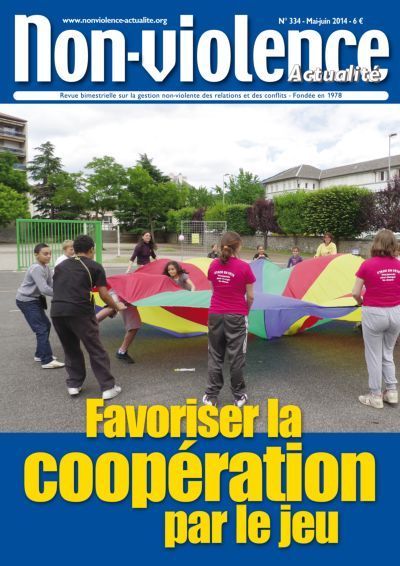 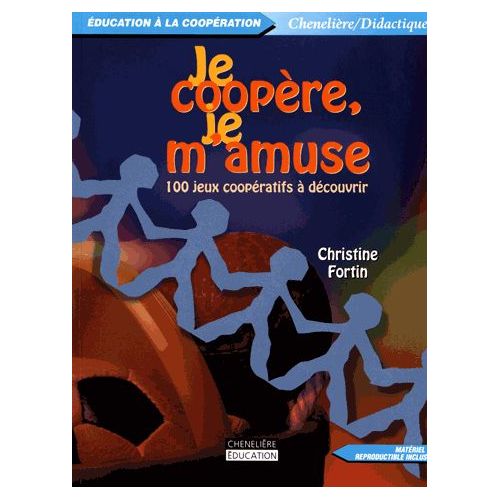 Ressources pour enrichir votre réflexion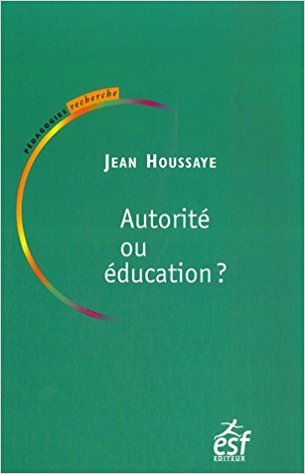 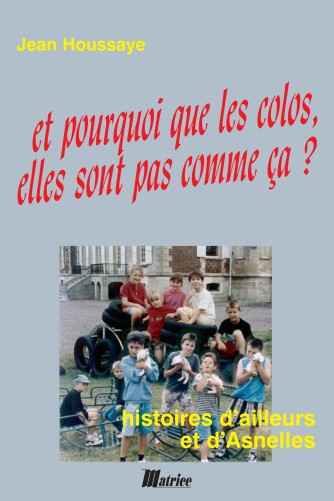 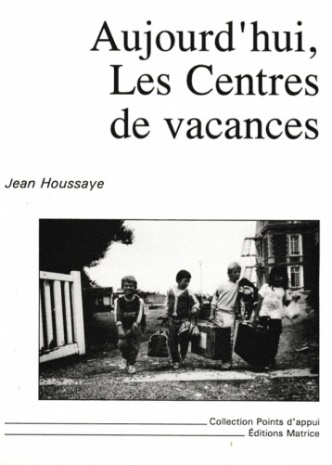 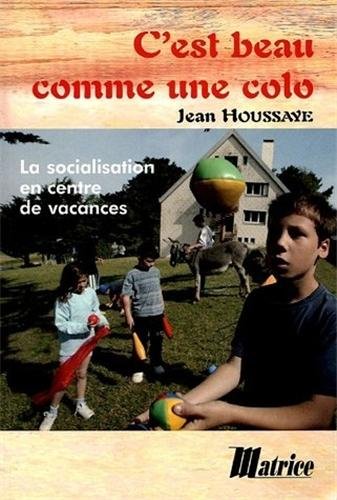 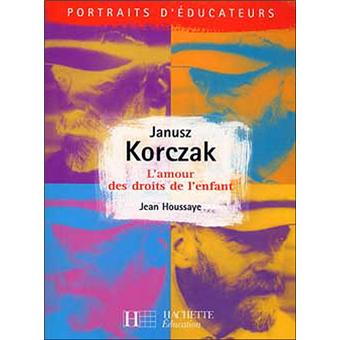 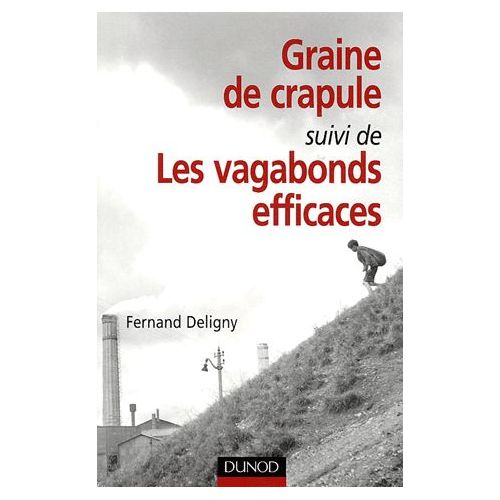 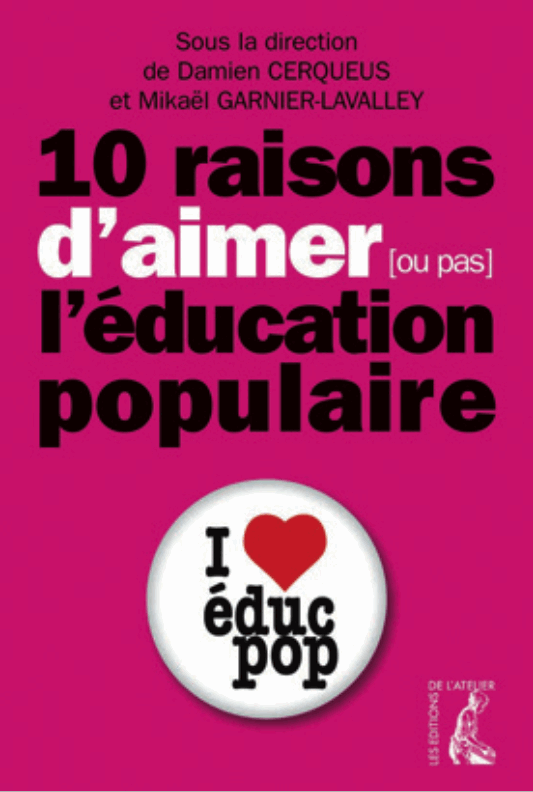 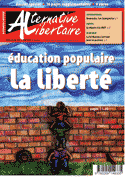 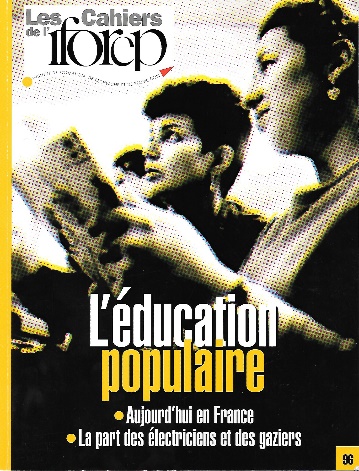 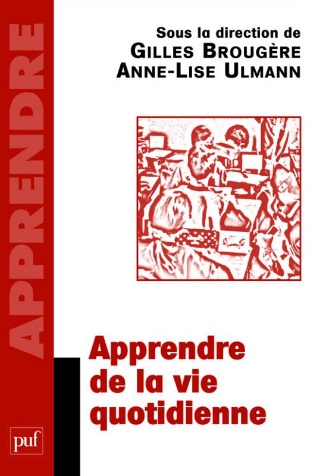 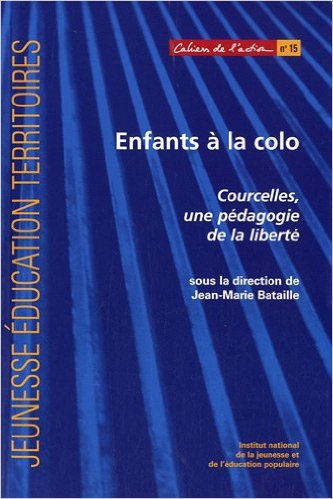 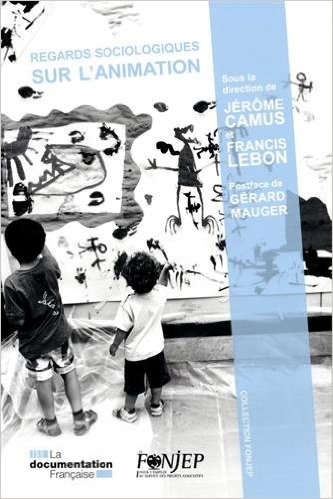 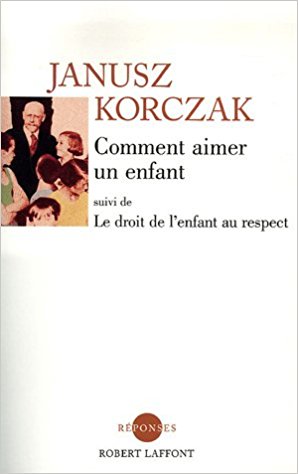 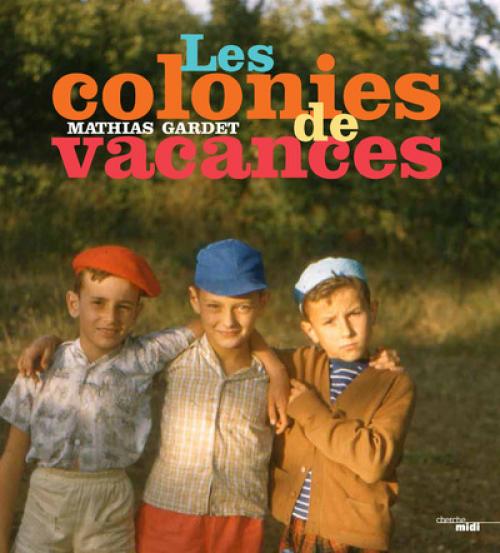 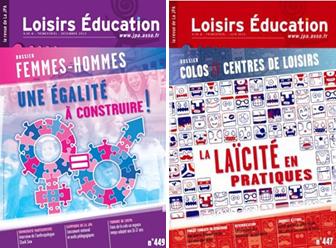 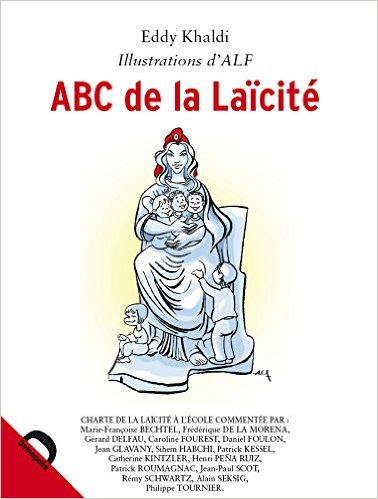 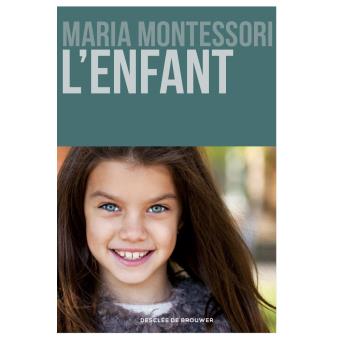 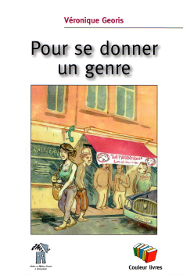 Etc.